Obnovljivi izvori energije SUNČEVA ENERGIJA                                        Mahni suncu!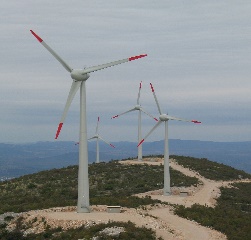 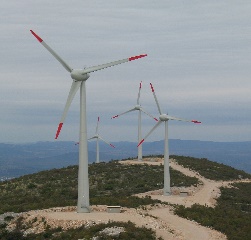      ENERGIJA VJETRA                                                            Osjeti vjetar u kosi!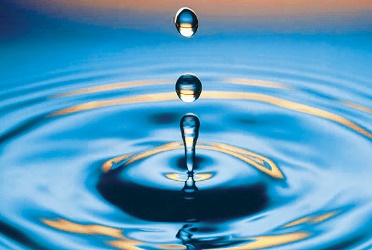 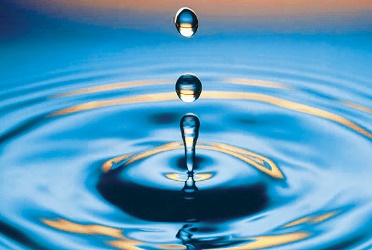                                                               Svaki dan popij barem                                                   5 čaša vode!HIDROENERGIJA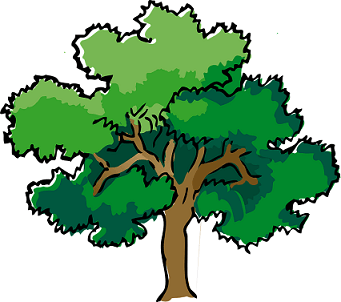 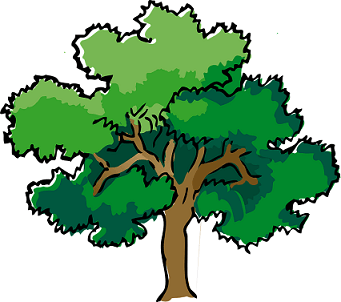   ENERGIJA BIOMASE                                                             Zagrli stablo!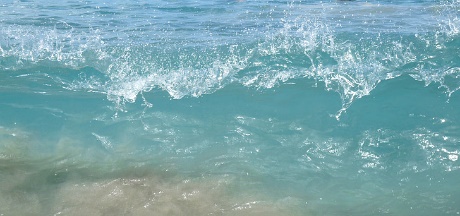            ENERGIJA VALOVA                                  Pazi da te, dok uživaš na luftiću, valovi ne odnesu na pučinu!ČUVAJMO I VOLIMO NAŠ PLANET!!!!!!!